Тема  «Растворение. Растворимость веществ в воде»Горюнова Л.Е., преподаватель химии, ГАПОУ ПО «Пензенский агропромышленный колледж»    Через организацию исследовательской деятельности преподаватель формирует представление о растворении как о физико-химическом процессе. На основе знаний и умений, добытых в ходе активного поиска и самостоятельного решения проблемы учащиеся учатся устанавливать межпредметные и причинно-следственные связи.Также данный проект, направленный на формирование представления о физико-химическом процессе растворения, изучение растворимости различных веществ от различных условий обеспечивает развитие устойчивого интереса к химии.Описание проблемной ситуации, определение проблемы и цели проектного модуля:Преподаватель организует действия учащихся по выявлению и формулировке проблемы, предлагая учащимся провести мини-исследование «Приготовление водных растворов перманганата калия и серной кислоты». Учащиеся во время проведения опытов отмечают, что в процессе растворения веществ наблюдаются как признаки физического, так и признаки химического явления.Учащиеся совместно с учителем формулируют противоречие.Противоречие: В процессе растворения можно наблюдать с одной стороны признаки физических явлений, с другой - химических явлений. Проблема: Процесс «растворение» - это процесс химический или физический? Можно ли влиять на этот процесс?Описание проектного продукта/результата с критериями оценки.Цель проектного модуля: доказать сущность процесса растворения и объяснить зависимость растворимости от различных факторов через создание  ментальной карты «Растворимость веществ в воде»Проектный продукт: ментальная карта «Растворимость веществ в воде».Ментальная карта представляет собой систематизированный и представленный в наглядной форме материал. В центре записывается тема проекта «Растворимость веществ». Учащимся предлагается на основе проведенных мини-исследований сформулировать выводы и творчески оформить их в несколько блоков: 1 блок: «Модель процесса растворения»2 блок: «Зависимость процесса растворения от различных факторов»3 блок: «Классификация растворов»4 блок: «Значение и применение растворов»Каждый отдельный проектный продукт пары оценивается по следующим критериям.1.Достоверность найденной информации.2.Эстетичность оформления3.Структурность оформления4.Логичность оформления5.НаглядностьЗа каждый критерий  от 0 до 3 баллов:3 балла - критерий полностью представлен2 балла – не достаточно представлен1 балл – представлен частично0 баллов – критерий отсутствует Оценка «5» - 15-14 балловОценка «4» - 13-11 балловОценка «3»- 10-7 балловОценка «2» -менее 7 баллов Определение общего объема урочных часов, необходимых для реализации проекта, и его распределение по этапам проектной деятельности обучающихся с указанием действий педагога и обучающихся.Проектный модуль включает 3 урока (3 часа проектного модуля реализуются за счет 1 часа, который отводится на изучение темы «Растворы. Растворимость веществ» и 2 часа за счет резервного времени):Поэтапное описание проектного модуля, действий обучающихся, действий педагога.Описание промежуточных проектных продуктов и описание используемых урочных домашних заданий (дидактическое обеспечение проектного модуля).На первом уроке учитель проверяет уровень усвоения ранее изученной темы, предлагает устно выполнить  задание на актуализацию знаний - Просмотр в режиме «без звука» флеш - ролика «Признаки химических реакций», Материал Единой коллекции ЦОР http://files.school-collection.edu.ru/dlrstore/617f8dca-8cff-11db-b606-0800200c9a66/ch08_26_02.swfПо итогам работы на первом уроке учащиеся  получают промежуточные продукты: отчеты по мини-исследованиям№1«Наблюдение процессов растворения перманганата калия, концентрированной серной кислоты и безводного сульфата меди»», №2 Наблюдение влияния природы растворенного вещества на процесс растворения», №3 «Наблюдение влияния природы растворителя на процесс растворения», №4 «Наблюдение влияния температуры на процесс растворения»На дом учащиеся получают следующее задание: изучить параграф 34, выполнить задание в рабочей тетради часть I тема 34 с помощью интернет - источника подобрать иллюстрации по темам «Значение и применение растворов», «Классификация растворов».На втором уроке учащиеся разрабатывают проектный продукт в соответствии с проектными заданиями. К концу урока каждая группа оформляет ментальную карту. После второго урока учащиеся получают домашнее задание: доработать проектный полупродукт и подготовить по нему мини-выступление, включая подготовку к проекту и его реализацию.После третьего урока учащиеся получают домашнее задание: подготовить сообщение про применение растворов в быту, с/х или медицине.Приложение 1-4.Алгоритмы мини-исследованийАлгоритм мини – исследования №1 « Наблюдение процессов растворения перманганата калия, концентрированной серной кислоты и безводного сульфата меди»Порядок выполнения:В пробирки с веществами прилейте 10мл воды, закройте пробкой и хорошо встряхните для лучшего растворения вещества.№1 Перманганат калия №2 концентрированная серная кислота №3 безводный сульфат медиЧто вы наблюдаете? Опишите свои наблюдения.Признаки каких явлений: физических или химических вы наблюдаете? Прокомментируйте свой ответ..Оформите отчет мини-исследования.Алгоритм мини-исследования №2 «Наблюдение влияния природы растворенного вещества на процесс растворения»Порядок выполнения:В пробирки с веществами прилейте 10мл воды, закройте пробкой и хорошо встряхните для лучшего растворения вещества.№1 Хлорид кальция №2 гидроксид кальция №3 карбонат кальцияКакое из предложенных веществ хорошо растворяется в воде? Какое не растворяется?Сделайте вывод о классификации веществ в зависимости от способности веществ растворяться в воде (используя учебник с.188).Оформите отчет мини-исследования.Алгоритм мини-исследования №3 «Наблюдение влияния природы растворителя на процесс растворения»Порядок выполнения:В пробирки с кристаллическим йодом прилейте в 10мл спирта (№1) и 10мл воды (№2), закройте пробкой и хорошо встряхните для лучшего растворения вещества.Какой из предложенных растворителей хорошо растворяет кристаллический йод?Сделайте вывод о влиянии природы растворителя на процесс растворения и способности веществ растворяться в разных растворителях.Оформите отчет мини-исследования.Алгоритм мини-исследования №4 «Наблюдение влияния температуры на процесс растворения»Порядок выполнения:В пробирки №1 и №2 с сульфатом никеля прилейте воды (1/3 объема).Пробирку с №1 нагрейте, соблюдая технику безопасности.В какой из предложенных пробирок №1 или №2 процесс растворения протекает быстрее?Сделайте вывод о влиянии температуры на растворимость веществ.Оформите отчет мини-исследования.Приложение 5Оценочный лист работы учащихся на уроках при выполнении проектного модуля.Группа:______________________ Руководитель группы:______________________________Приложение №6Лист оценки проектаКритерии оценки:3 балла – критерий полностью представлен  2 балла - не достаточно представлен 1 балл – представлен частично0 баллов – критерий отсутствуетПриложение №7Проектный продукт – ментальная карта «Растворы»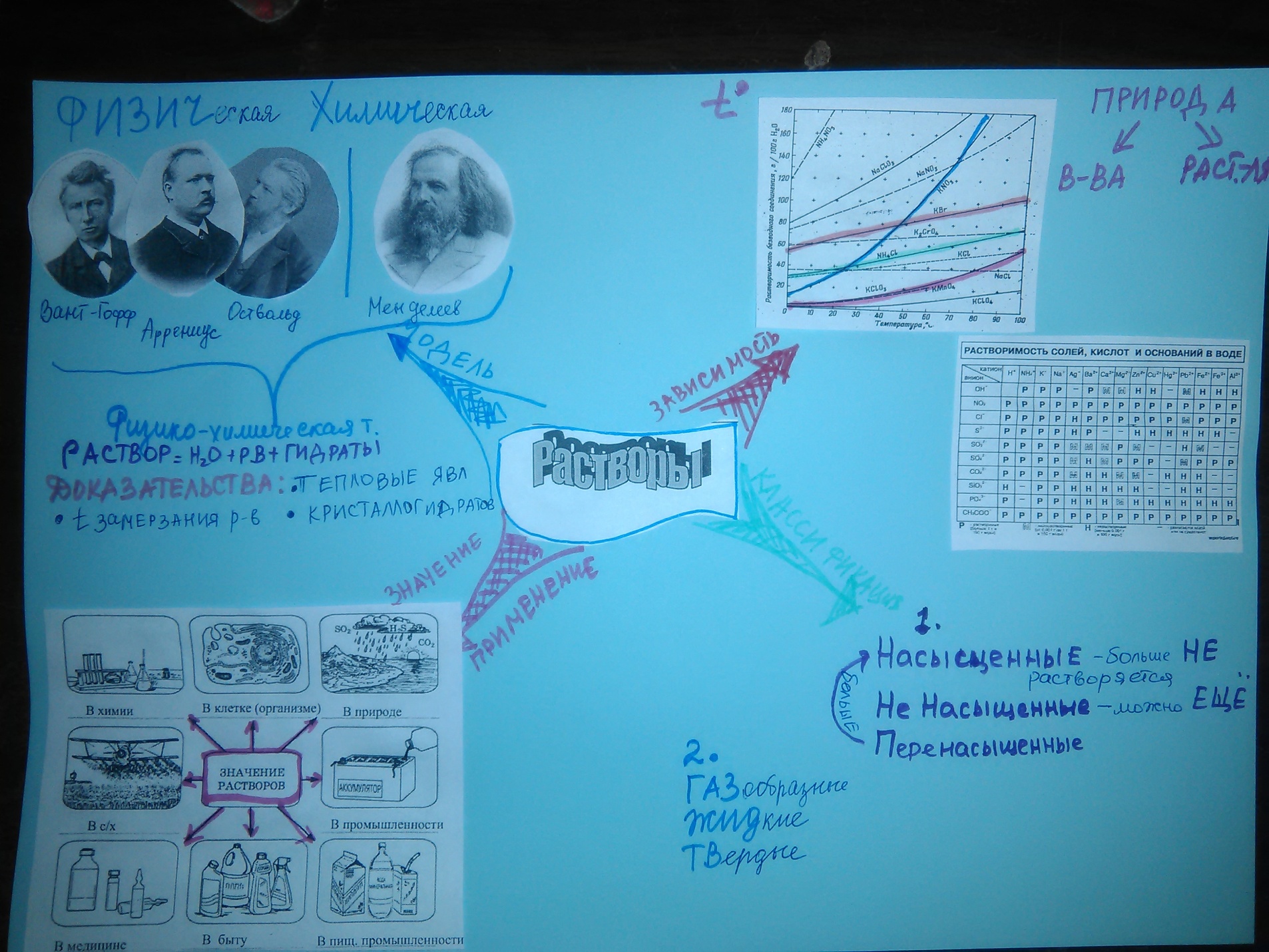 Список использованной литературы.Асанова Л.И. Метапредметные результаты обучения химии: средства достижения и диагностика. – Электр.ресурс, вебинар , режим доступа: https://www.vgf.ru/pedagogu/Webinars.aspxАликберова Л.Ю., Рукк Н.С. Полезная химия: задачи и истории. – М.: Дрофа, 2008. Габриелян О.С, И.Г. Остроумов. Настольная книга учителя. Химия. 9 класс.- М.: Дрофа, 2008.Габриелян, О. С. Химия. 8 класс. М.: Дрофа, 2014.Габриелян. О. С. Химия. 8 кл.: рабочая тетрадь к учебнику О.С.Габриеляна «Химия. 8 класс» - М.: Дрофа, 2011. Габриелян, О. С. и др. Химия. 8 класс: контрольные и проверочные работы. М.: Дрофа, 2007«Химия 9» Мультимедийное приложение к УМК «Химия. 8 класс», Дрофа, Физикон. Габриелян О.С.Контрольные и проверочные работы 8 класс.  Шаталов М.А., Кузнецов Н.Е. Достижение метапредметных результатов обучения. - М.: Вентана-Граф, 2012. Шаталов М.А., Кузнецов Н.Е. Достижение метапредметных результатов обучения. - М.: Вентана-Граф, 2012.Фазы ПДЭтапы ПДПоурочное планированиеПроектирование Актуализация 1 урок+ домашнее заданиеПроектирование Проблематизация1 урок+ домашнее заданиеПроектирование Целеполагание 1 урок+ домашнее заданиеПроектирование Планирование 1 урок+ домашнее заданиеПроектирование КонцептуализацияМоделирование1 урок+ домашнее заданиеРеализацияРазработка критериальной базы2  урок+ домашнее заданиеРеализацияРеализация проектного продукта2  урок+ домашнее заданиеПредставление проектного продукта Оценка РефлексияПредставление3  урок+ домашнее заданиеПредставление проектного продукта Оценка РефлексияЗащита проекта 3  урок+ домашнее заданиеПредставление проектного продукта Оценка РефлексияОценка 3  урок+ домашнее заданиеПредставление проектного продукта Оценка РефлексияРефлексия 3  урок+ домашнее заданиеПредставление проектного продукта Оценка РефлексияДиагностика уровня сформированности проектных действий 3  урок+ домашнее заданиеЭтапы проектной деятельностиДеятельность учителяДеятельность учащихсяСредстваРезультат1-й урок (подготовительный и проектировочный этапы): актуализация – проблематизация – целеполагания - планирование действий-концептуализация.1-й урок (подготовительный и проектировочный этапы): актуализация – проблематизация – целеполагания - планирование действий-концептуализация.1-й урок (подготовительный и проектировочный этапы): актуализация – проблематизация – целеполагания - планирование действий-концептуализация.1-й урок (подготовительный и проектировочный этапы): актуализация – проблематизация – целеполагания - планирование действий-концептуализация.1-й урок (подготовительный и проектировочный этапы): актуализация – проблематизация – целеполагания - планирование действий-концептуализация.Актуализация имеющейся системы: предметных знаний и способов деятельности, метапредметных способов деятельности, ценностей и смыслов, связанных с содержанием модуля  и самим процессом познания.  Организует повторение правил техники безопасности и поведения в кабинете химии.Организует фронтальное выполнение заданий, направленных на усвоение темы «Физические и химические явления»Задает вопрос учащимся: «Как отличить химические явления от физических?», «Каковы признаки химических реакций?»Отвечают на вопросы.Просмотр в режиме «без звука» флеш - ролика «Признаки химических реакций». Указывают признаки химических реакций, комментируют свой ответ.Рассуждают и делают вывод том, что химические явление характеризуются образованием новых веществ, с новыми признаками. Признаками химических реакций могут быть: появление запаха (выделение газа), образование осадка, изменение цвета.Мультимедийный комплекс и интерактивной доской.Материал Единой коллекции ЦОРhttp://files.school-collection.edu.ru/dlrstore/617f8dca-8cff-11db-b606-0800200c9a66/ch08_26_02.swfВыявлена граница «знания-незнания»Проблематизация – определение проблемы проекта и причин, приводящий к появлению проблемы.Организует действия учащихся по выявлению и формулировке  противоречия и проблемы.Проведение мини-исследования : «Приготовление водных растворов перманганата калия и серной кислоты»Учащиеся, соблюдая правила техники безопасности выполняют мини-исследование №1: , описывают свои наблюдения , заполняют таблицу.РастворениеПроблема: К каким же явлениям относится процесс растворения, физическим или химическим, как можно описать процесс растворения веществ?Алгоритм выполнения мини-исследования.№1Приложение №1Оборудование и реактивы:: КМпО4, Н2SО4(конц.),  безводный СuSО4, вода, пробирки, штатив.Сформулирована проблемаЦелеполагание – определение цели и задач проекта.На основе сформулированной проблемы создает условия для формулировки цели и определения будущего проектного продуктаФормулируют цель проекта с помощью учителя: описать модель процесса растворения,  определить факторы, влияющие на процесс растворения, провести классификацию растворов, указать значение и применение растворов. С помощью учителя определяют блоки ментальной карты:1 блок: «Модель процесса растворения»2 блок:«Зависимость процесса растворения от различных факторов»3 блок: «Классификация растворов»4 блок: «Значение и применение растворов»Сформулирована цель общего проектного продукта.Планирование действийСоздает условия для формирования проектных групп и распределение обязанностей внутри групп по выполнению проектных заданий1.Формирование проектных групп и распределение обязанностей.2.Сбор и преобразование информации. 3.Выполнение практических заданий, формулирование выводов.4. Создание проектного продукта.5. Презентация полученного продукта и оценка его в соответствии с критериями.6. Контроль знаний.Класс делится на 5 групп по 4-5 человек. Каждая группа выбирает руководителя.Совместно с учителем проговаривают совместный план действий. Распределение обязанностей внутри группыИзучение текста параграфа, преобразование текстовой информации в логическую схему процесса растворения.Выполнение мини-исследований, формулирование выводов. Получение промежуточного продукта-отчетов мини-исследованийСамостоятельное изучение вопросов классификации растворов и значение и применение растворов. Преобразование информации – составление схемы, кластера, таблицы, выбор самого оптимальногоСоздание проектного продукта – ментальной картыПрезентация в соответствии с критериями.Предметный контроль (выполнение теста), работа в рабочей тетради.Сформированыгруппы учащихся для выполнения проекта.Разработан план дальнейшей работыПланирование действийОрганизует действия учащихся для  работы в группах. Оказывает помощь в распределении обязанностей внутри группыПредлагает работу в группах по единым заданиям: прочитать текст учебника с.186-188, оформить схему-модель процесса растворения. Направляет группы на выполнение практического мини-исследования №2 «Наблюдение влияния природы растворенного вещества на процесс растворения»Направляет группы на выполнение практического мини-исследования №3 «Наблюдение влияния природы растворителя на процесс растворения веществ»Направляет группы на выполнение практического мини-исследования №4 «Наблюдение влияния температуры на растворимость веществ.».Составляют схему-модель «Растворение как физико-химический процесс». Каждый  учащийся внутри группы самостоятельно читает текст.1 ученик: рассматривает историю изучения данного вопроса.2 ученик: выделяет сторонников физической теории растворов3 ученик: выделяет сторонников химической теории растворов4 ученик: описывают современные представления, составляют схему-модель РАСТВОР= Н2О + Р.В. + ГИДРАТЫ (продукты взаимодействия Н2О растворёнными веществами).5 ученик планирует и оформляет блок 1 ментальной карты.Учащиеся, соблюдая правила техники безопасности, выполняют мини-исследование №2 «Наблюдение влияния природы растворенного вещества на процесс растворения» по предложенному алгоритму, формулируют вывод.Формулируют выводы : Природа растворяемого вещества влияет на процесс растворения. Растворимость вещества зависит от природы самого вещества.Учащиеся, соблюдая правила техники безопасности, выполняют мини-исследование №3 «Наблюдение влияния природы растворителя на процесс растворения веществ» по предложенному алгоритму, формулируют вывод.Формулируют выводы: Природа растворителя влияет на процесс растворителя. Растворимость вещества зависит от природы самого вещества.Учащиеся, соблюдая правила техники безопасности, выполняют мини-исследование №4 «Наблюдение влияния температуры на растворимость веществ.».по предложенному алгоритму, формулируют вывод.Формулируют выводы С увеличением температуры растворимость вещества увеличивается. Возможно построение модели растворимости в зависимости от температуры.Проектные задания«Мозговой штурм»Алгоритм мини-исследования №2Приложение 2Оборудование и реактивы: пронумерованные пробирки с веществами: №1 Хлорид кальция №2 гидроксид кальция №3 карбонат кальция, вода.Алгоритм мини-исследования №3Приложение 3Оборудование и реактивы:Две пронуме-рованные пробирки №1 и №2 с несколькими кристаллами йода, спирт, вода.Алгоритм мини-исследования №4Приложение 4Созданы промежуточные продукты:-схема – модель процесса растворения.Сформулированы факторы, влияющие на растворимость веществ:-природа растворенного вещества-природа растворителя-температураКонцептуализация  и моделирование – создание образа объектапроектирования.Организует действия учащихся  по созданию образа проектного продукта.Консультирует учащихся по созданию проектного продукта.Учащиеся в группах обсуждают, каким будет итоговой модуль, аргументируют свою точку зрения, выслушивают учеников своей группы, участвуют в обсуждении макета. .Мозговой штурмСоздан образ (модель) проектного продукта – ментальной карты «Растворимость веществ»Концептуализация  и моделирование – создание образа объектапроектирования.Организует работу по распределению блоков внутри группы, организует работу по заполнению табеля учета работы над проектомВыбирают блок для заполнения, договариваются друг с другом, предлагают взаимопомощь в распределении и оформлении блоков. Оценивают свою собственную работу и работу одноклассниковТабель учета работы над проектомРаспределены все блоки внутри каждой группы, оценена работа за урок.Д/з: изучить параграф 34, выполнить задания в рабочей тетради. Подобрать иллюстрации для блоков к ментальной карте, иллюстрирующих классификацию и применение растворов.Д/з: изучить параграф 34, выполнить задания в рабочей тетради. Подобрать иллюстрации для блоков к ментальной карте, иллюстрирующих классификацию и применение растворов.Д/з: изучить параграф 34, выполнить задания в рабочей тетради. Подобрать иллюстрации для блоков к ментальной карте, иллюстрирующих классификацию и применение растворов.Д/з: изучить параграф 34, выполнить задания в рабочей тетради. Подобрать иллюстрации для блоков к ментальной карте, иллюстрирующих классификацию и применение растворов.Д/з: изучить параграф 34, выполнить задания в рабочей тетради. Подобрать иллюстрации для блоков к ментальной карте, иллюстрирующих классификацию и применение растворов.2-й урок (этап реализации): решение конкретно-практических задач.Создание проектного продукта.2-й урок (этап реализации): решение конкретно-практических задач.Создание проектного продукта.2-й урок (этап реализации): решение конкретно-практических задач.Создание проектного продукта.2-й урок (этап реализации): решение конкретно-практических задач.Создание проектного продукта.2-й урок (этап реализации): решение конкретно-практических задач.Создание проектного продукта.Разработка критериальной базыОрганизует работу по созданию критериев проектаПредлагают варианты критериев оценки проектного продукта:1.Достоверность найденной информации.2.Эстетичность оформления 3.Структурность оформления материала.4.Логичность оформления информации.5.Наглядность представленной информации.За каждый критерий  от 0 до 3 баллов:3 балла - критерий полностью представлен2 балла – не достаточно представлен1 балл – представлен частично0 баллов – критерий отсутствуетОценка «5» - 15-14 балловОценка «4» - 13-11 балловОценка «3»- 10-7 балловОценка «2» -менее 7 балловПрием «Дерево мнений»Разработаны критерии оценки проектаРешение конкретно-практических задач и создание образовательных продуктов (создание проектного продукта)Создает условия для реализации проектного продукта. Организуется выполнение проектного задания, рассматривается требования к составлению ментальной карты, требования к структурированию найденной информацииКаждая группа получает проектное задание и алгоритм его выполнения, Осуществляет консультационную помощь в создании проектного продукта.Учащиеся в соответствии с распределенными обязанностями определяют образ конкретно-практической задачи.Это будет ментальная карта, на которой будет структурирована информация по теме «Растворимость веществ. Растворы». В центре будет обозначена тема. Вокруг расположены 4 блока. Информация должна быть представлена в виде схем, рисунков, ассоциаций. Учащиеся распределяют обязанности в группе:1 ученик:  ответственный за блок №1, командир группы2 ученик: ответственный за блок №2, отслеживание время; 3 ученик: ответственный за блок №3, 4 ученик: ответственный за блок №4 5 ученик: общее оформление работы, ответственный за оценивание выполненной работы.Выполнение заданий совместно, но под контролем ответственного:1.Выделите основное, то что хотите включить в блок.2.Предложите разные варианты оформления, выберите самый подходящий.3.Визуально оформите информацию в виде логической схемы, дополните рисунками.4.	Представьте полученный результат работы группы всему классу.При необходимо учащиеся набирают соответствующие понятия на компьютере, распечатывают и размещают на листочках. Бумага, фломастеры, ножницы, принтер.Выполнены проектные задания.Создан проектный полупродукт.Д/з: повторить параграф 34. Доработать созданный проектный полупродукт, подготовить выступление от группы.Д/з: повторить параграф 34. Доработать созданный проектный полупродукт, подготовить выступление от группы.Д/з: повторить параграф 34. Доработать созданный проектный полупродукт, подготовить выступление от группы.Д/з: повторить параграф 34. Доработать созданный проектный полупродукт, подготовить выступление от группы.Д/з: повторить параграф 34. Доработать созданный проектный полупродукт, подготовить выступление от группы.3-й урок «Презентация полученного проектного продукта.Оценка качества продукта и рефлексия действий в проекте его создателей.3-й урок «Презентация полученного проектного продукта.Оценка качества продукта и рефлексия действий в проекте его создателей.3-й урок «Презентация полученного проектного продукта.Оценка качества продукта и рефлексия действий в проекте его создателей.3-й урок «Презентация полученного проектного продукта.Оценка качества продукта и рефлексия действий в проекте его создателей.3-й урок «Презентация полученного проектного продукта.Оценка качества продукта и рефлексия действий в проекте его создателей.Презентация полученного проектного продукта. Создает условия для презентации проектного продуктаПрезентуют созданные проектные продукты  - ментальную карту, собранную из 4-х блоков.Демонстрация карты «Раствори-мость. Растворенные вещества».Оценка качества проектного продукта и рефлексия действий в проекте его создателей. Организует обобщение знаний и выполненных действий. Предлагает соотнести задачи и результаты создания проекта, оценить правильность выбора метода проекта. Обобщает полученные знания, выполненные действия.Использует критерии для оценки результатов.Оценивает полученные знания и освоенные действия в соответствии с критериями.Осуществляет контроль знаний по теме «Растворение. Растворимость веществ».Группы выходят защищать свой продукт. Оценивают свою работу в группе по реализации проектной деятельности,  работу одноклассников; а также оценивают проекты. Оспаривают или соглашаются с оценкой своих работ. Анализируют допущенные недочеты.Вносят предложения в алгоритм выполнения однотипных заданий. Оценивают проектную деятельность в соответствии с критериями оценочного листа.Оценочный лист проектной деятельности.Приложение №5Оценочный лист проектного продуктаПриложение №6Задание «Вставь пропущенное слово» по вариантам.Выставлены оценки. Указаны ошибки.Проведена рефлексия.Контроль знаний.Д/з: выполнить задания учебника с.192. Подготовить сообщения про растворы, используемые в медицине – 1 ряд, в с/х – 2 ряд, в быту – 3 ряд.Д/з: выполнить задания учебника с.192. Подготовить сообщения про растворы, используемые в медицине – 1 ряд, в с/х – 2 ряд, в быту – 3 ряд.Д/з: выполнить задания учебника с.192. Подготовить сообщения про растворы, используемые в медицине – 1 ряд, в с/х – 2 ряд, в быту – 3 ряд.Д/з: выполнить задания учебника с.192. Подготовить сообщения про растворы, используемые в медицине – 1 ряд, в с/х – 2 ряд, в быту – 3 ряд.Д/з: выполнить задания учебника с.192. Подготовить сообщения про растворы, используемые в медицине – 1 ряд, в с/х – 2 ряд, в быту – 3 ряд.Что делали?Что наблюдали?ВыводЧто делали?Что наблюдали?ВыводЧто делали?Что наблюдали?ВыводЧто делали?Что наблюдали?ВыводДата урокаФамилия Имя учащегосяУстная работана уроке по заданиямРабота с информацией и письменная работа в тетрадях (с понятиями, составление схемы)Работа в группеВыполнение домашнего заданияВысказывание собственного мнения, представление результатов работы(четкость, понятность и доступность изложения материала)ИтогоНазвание царства живой природы1.Достоверность найденной информации.2.Эстетичность оформления 3.Структурность оформления материала4. Логичность оформления информации5.Наглядность представленной информации.